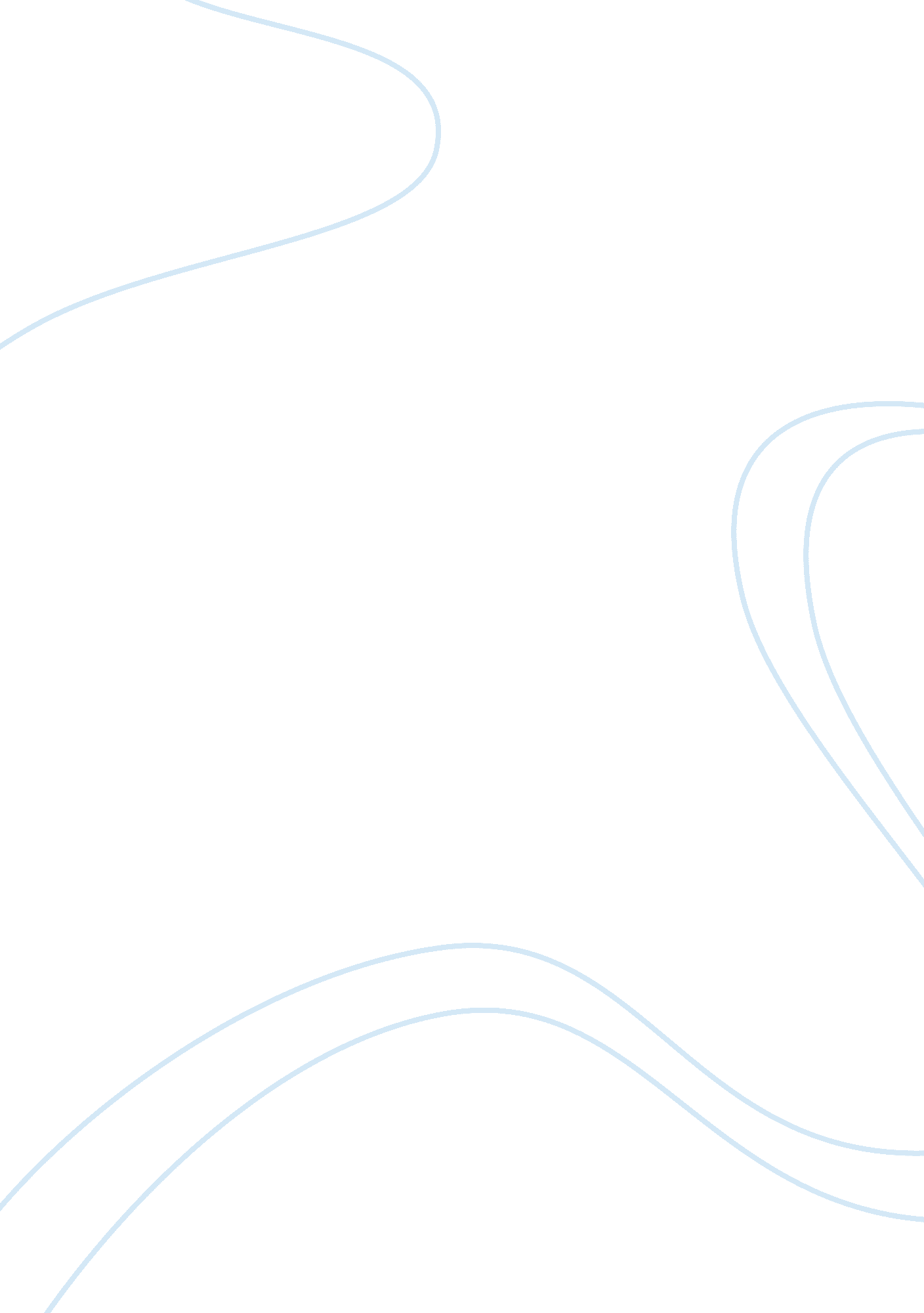 Problem solving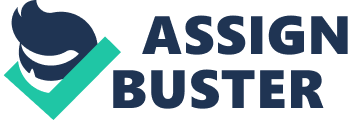 SMOKING Institute Smoking Smoking has become a global issue and it is one of the major causes for many health problems and deaths around theglobe. Cigarettes alone are responsible for the waste of more human lives than collective danger of alcohol, accidents, suicidal crimes, AIDS and illegal drugs. Despite of these facts, 21% of adults, 22% of high school students and 8% of middle school students smoke. One in five of all deaths every year in the United States have been credited to smoking, killing more than AIDS, suicide, alcohol, car accidents, homicide, and illegal drugs combined (Smith et al 2004). Smoking is badly affecting the society and steps need to be taken to solve this problem. Before the harmful effects of smoking were understood, the stigma attached to this issue did not exist. With awareness and knowledge it was understood that smoking posed health hazards for the smokers and the non smokers. Passive smoking is destroying the normal functions of the bodies of the non smokers and this is unjust. Smoking in public places can cause non smokers to passively smoke and some asthmatic patients can have a triggered asthmatic attack because of it (National Health Survey 1994). Similarly patients who are already suffering from fatal diseases would be triggered by this tobacco smoke if they are exposed to it highly as reported by the CDC (Washington Post 2004). Every human life in this world is precious and they have the right that they should not be exposed to carcinogens which would affect their health and if this ban on smoking does not take place then these individuals would be exposed to the carcinogens of cigarette (U. S Department of Health and Human Services). Smoking is a global issue that needs to be dealt with. In developing countries where literacy rate is low, people are more addicted to smoking and hence their behavior towards their relatives, education, society and future changes. With the adverse affect on health they also face mental sickness. To decrease the rate of smoking many countries are taking necessary steps as Bishop and Yoo (1985) declared that a surgeon’s general report in 1964, regarding the knowledge of severe health affect of smoking, showed a diminution in cigarette sales. Before the provision of this report, taxes fixed on cigarettes were intended just to raise the revenue on the sale of cigarettes. However, after the provision of the Surgeon General’s report, the taxes fixed on cigarettes had an additional purpose of discouraging cigarette smoking (Meier & Licari, 1997). Increasing the number of taxes on cigarettes as well as the implementation of bans can prove to be useful for the purpose of discouraging the smokers from smoking and this fact has been proven as many smokers have quit smoking following these regulations. On the other hand proper education regarding the harmful effects of smoking among certain age groups can also prove to reduce the number of non smokers from smoking. The daily news reporter quoted in the year 2008 that the ban on smoking had led to 400000 people quitting smoking in England. A survey in Sweden also indicated the fact that the easy availability of cigarette should be restricted as this might also prove to be helpful for the reduction in the number of smokers as well as subsequent reduction in the passive smokers (Landes 2008). References Current Estimates From the National Health Survey (1994). Daily Mail Reporter. “ Smoking ban spurs 400, 000 people to quit the habit.” Mail Online. (2008) Retrieved from: http://www. dailymail. co. uk/health/article-1030575/Smoking-ban-spurs-400-000-people-quit-habit. html Landes, David. “ Swedes support tough measures against smoking.” The Local Sweden News in English.(2008). Retrieved from: http://www. thelocal. se/11248/20080421/ Meier, K J, and M J Licari. " The Effect of Cigarette Taxes on Cigarette Consumption, 1955 Through 1994." American Journal of Public Health : JPH. 87. 7 (1997): 1126. Smith, R. A., V. Cokkinides, and H. J. Eyre. " American Cancer Society Guidelines for the Early Detection of Cancer, 2004." CA -Atlanta-. 54 (2004): 41-52. Secondhand Smoke Poses Heart Attack Risk, CDC Warns, Washington Post, April 23, 2004: “ The CDC disclosed its new advisory in a commentary to a study published in the British Medical Journal yesterday, saying doctors need to warn people with heart problems that secondhand smoke can significantly increase their risk of a heart attack. The agency said that as little as 30 minutes' exposure can have a serious and even lethal effect.” 10th Report on Carcinogens, U. S. Department of Health and Human Services, Public Health Service, National Toxicology Program. Retrieved from: http://ehp. niehs. nih. gov/roc/toc10. html 